TROFEO PRÍNCIPE DE ASTURIAS 2012TROFEO PRÍNCIPE DE ASTURIAS 2012TROFEO PRÍNCIPE DE ASTURIAS 2012TROFEO PRÍNCIPE DE ASTURIAS 2012TROFEO PRÍNCIPE DE ASTURIAS 2012TROFEO PRÍNCIPE DE ASTURIAS 2012TROFEO PRÍNCIPE DE ASTURIAS 2012TROFEO PRÍNCIPE DE ASTURIAS 2012TROFEO HACKETT LONDONTROFEO HACKETT LONDONTROFEO HACKETT LONDONTROFEO HACKETT LONDONTROFEO HACKETT LONDONTROFEO HACKETT LONDONTROFEO HACKETT LONDONTROFEO HACKETT LONDONJUEVES 1 DE NOVIEMBRE DE 2012JUEVES 1 DE NOVIEMBRE DE 2012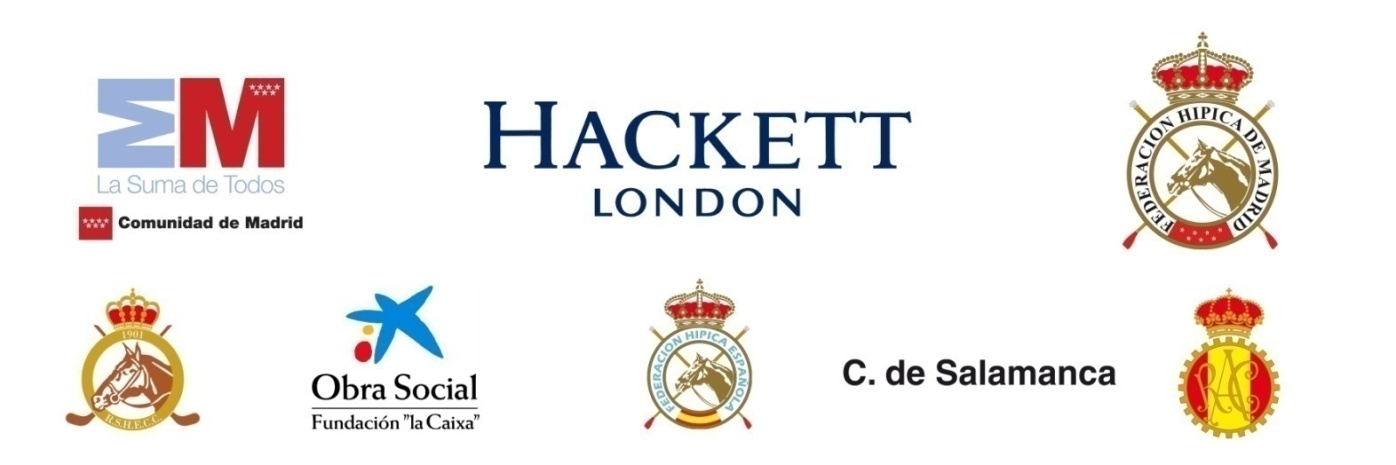 Hora Comienzo:  A CONTINUACION PONYS BHora Comienzo:  A CONTINUACION PONYS BPONYS CAltura: 1,00mAltura: 1,00mBaremo: 2 MANGAS IGUALES SIN DESEMPATECLASIFICACIÓNCLASIFICACIÓNCLASIFICACIÓNCLASIFICACIÓNCLASIFICACIÓNCLASIFICACIÓNCLASIFICACIÓNCLASIFICACIÓNOSNº CABALLO/HORSE JINETE/RIDERPTOSTPOPTOSPTOS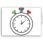 OSNº CABALLO/HORSE JINETE/RIDERPTOSTPOPTOSPTOS1COCOTIERALVAREZ E GABRIELA072,120070,432QUEZAC DU GEVAUDANHAAS PRO ANDREA072,710073,153PEPITE DU GEVAUDANPIQUERAS BONET MARIA074,410075,214ZAINAPERALTA MORENO  SOFIA075,850076,825ANDRYUGARCIA REYES INAMCULADA082,590076,83E.Q.PECINO MACEDO AIARA074,840077,65BEACH BOY 435CARCAMO MARINA070,194468,14ITAULLORENTE GIRALT PALOMA468,80469,48BLESSINGTON ST OLIVERMORIEL NOVOA MARIA JOSE073,374470,22LUCIANOLLACER CARMEN071,534471,04LAKI DE MAI KERGUELENFUENTES MAIQUEZ ANTONIO073,494473,31LOCHNESSBORREGA CLAUDIA073,494476,03HEIDY DU LOGISARRUFAT  BARBARA074,44476,6PHOENIX DE LIZINEAZNAR CUBILLO ICIAR082,874481,21NEO DU COTTUNGIBERT RAYA MARINA466,484864,03SAVANE DU GEVAUDANLOZANO CRUZ FCO JAVIER878,20871,3FLIGHT DU BUHOUTMESONERO ROMANOS MARIA071,068873,3EXCALIBURIRIBARREN BARO SARA592,584977,47JUJUBE D'AVDUBERTTORRES GIRALT CRISTINA873,2941269,15FRANCESCAVILLAPALOS  MARIO079,31151598,87NIKO NUÑEZ BARRANCO CESAR1284,2582080,62NIKO NUÑEZ BARRANCO ANDREA879,1122083,95ROUDEL DE GEENSERRANO CIVANTOS MARIA1270122469,68JOYEUX BRIANELLEFERNANDEZ-FIGARES  CARLA32ELIMIN03271,09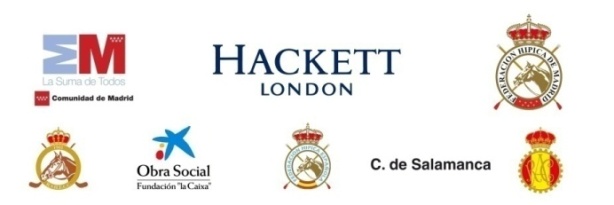 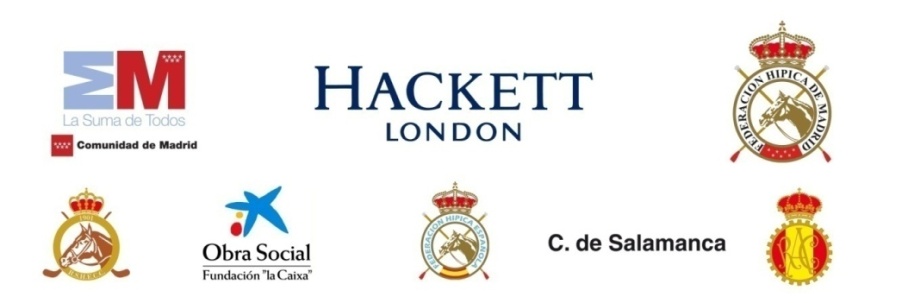 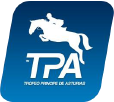 